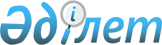 Об утверждении границ оценочных зон и поправочных коэффициентов к базовым ставкам платы за земельные участки в населенных пунктах Жамбылского района
					
			Утративший силу
			
			
		
					Решение маслихата Жамбылского района Алматинской области от 05 ноября 2012 года N 11-84. Зарегистрировано Департаментом юстиции Алматинской области 05 декабря 2012 года N 2208. Утратило силу решением Жамбылского районного маслихата Алматинской области от 21 апреля 2021 года № 5-33
      Сноска. Утратило силу решением Жамбылского районного маслихата Алматинской области от 21.04.2021 № 5-33 (вводится в действие со дня его первого официального опубликования).

      Примечание РЦПИ:

      В тексте сохранена авторская орфография и пунктуация.
      В соответствии со статьей 11 Земельного Кодекса Республики Казахстан от 20 июня 2003 года и подпунктом 13) пункта 1 статьи 6 Закона Республики Казахстан "О местном государственном управлении и самоуправлении в Республике Казахстан" от 23 января 2001 года, Жамбылский районный маслихат РЕШИЛ:
      1. Утвердить границы оценочных зон и поправочных коэффициентов к базовым ставкам платы за земельные участки в населенных пунктах Жамбылского района, согласно приложения.
      2. Контроль за исполнением настоящего решения возложить на постоянную комиссию районного маслихата "По вопросам агропромышленного комплекса, строительства, экологии, жилищно-коммунального хозяйства и строительства автодорог".
      3. Настоящее решение вступает в силу со дня государственной регистрации в органах юстиции и вводится в действие по истечении десяти календарных дней после дня его первого официального опубликования.
      05 ноября 2012 года. Поправочные коэффициенты границ оценочных зон к базовым
ставкам платы за земельные участки в населенных пунктах
Жамбылского района
					© 2012. РГП на ПХВ «Институт законодательства и правовой информации Республики Казахстан» Министерства юстиции Республики Казахстан
				
Председатель сессии
Журын С.М.
Секретарь маслихата
Казиев Б.Б.
СОГЛАСОВАНО:
Начальник государственного
учреждения "Отдел земельных
отношений Жамбылского района"
Новаковский Владимир Петрович
5 ноября 2012 года
Начальник государственного
Учреждения "Налоговое Управление
по Жамбылскому району"
Серикбаева Раушан ТуленовнаПриложение
к решению Жамбылского районного
маслихата "Об утверждении границ
оценочных зон и поправочных
коэффициентов к базовым ставкам
платы за земельные участки
в населенных пунктах
Жамбылского района" N 11-84
от 5 ноября 2012 года
N
Наименование
населенных пунктов
Номер зоны
Поправочные
коэффициенты базовой ставки платы за земельные участки
1
село Узынагаш
I
1,5
2
село Жанакурылыс
I
1,5
3
село Ынтымак
I
1,5
4
село Жамбыл
I
1,5
5
село Енбекшиарал
I
1,5
6
село Кайназар
I
1,5
7
село Карасай
I
1,5
8
село Кызылсок
I
1,5
9
село Сарыбай би
I
1,5
10
село Мынбаево
I
1,5
11
село Каргалы
I
1,5
12
село Умбеталы
I
1,5
13
село Касымбек
I
1,5
14
село Шолаккаргалы
I
1,5
15
село Аккайнар
II
1,4
16
село Аксенгир
II
1,4
17
село Жайсан
II
1,4
18
село Сункар
II
1,4
19
село Бирлик
II
1,4
20
село Саурык батыра
II
1,4
21
село Кызыласкер
II
1,4
22
село Каракастек
II
1,4
23
село Бурган
II
1,4
24
село Ушбулак
II
1,4
25
село Матибулак
II
1,4
26
село Самсы
II
1,4
27
село Таргап
II
1,4
28
село Сураншы батыр
II
1,4
29
село Кастек
II
1,4
30
село Балгабек
Кыдырбекулы
II
1,4
31
Станция Казыбек бек
II
1,4
32
село Унгуртас
II
1,4
33
село Сарыбастау
II
1,4
34
село Шиен
II
1,4
35
село Кокдала
III
1,3
36
село Актерек
III
1,3
37
село Бериктас
III
1,3
38
село Дегерес
III
1,3
39
село Бесмойнак
III
1,3
40
село Булак
III
1,3
41
село Караарша
III
1,3
42
село Танбалы тас
III
1,3
43
станция Жайлау
III
1,3
44
село Жартас
III
1,3
45
станция Шилибастау
III
1,3
46
село Ульгили
III
1,3
47
село Коккайнар
III
1,3
48
село Когамшыл
III
1,3
49
село Айдарлы
IV
1,2
50
станция Жиренайгыр
IV
1,2
51
село Жаманты
IV
1,2
52
село Бозой
IV
1,2
53
село Еспе
IV
1,2
54
село Карабастау
IV
1,2
55
станция Кызылтан
IV
1,2
56
станция Копа
IV
1,2
57
село Ащису
IV
1,2
58
село Каншенгель
IV
1,2
59
станция Саз
IV
1,2
60
поселок Улькен
IV
1,2
61
село Акдала 
IV
1,2